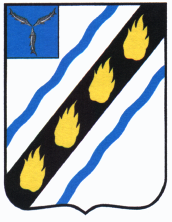 АДМИНИСТРАЦИЯ ЗОЛОТОСТЕПСКОГО    МУНИЦИПАЛЬНОГО  ОБРАЗОВАНИЯ СОВЕТСКОГО   МУНИЦИПАЛЬНОГО  РАЙОНА   САРАТОВСКОЙ   ОБЛАСТИП О С Т А Н О В Л Е Н И Еот 17.10.2019 № 42                                                                                                         с. АлександровкаО внесении изменений в постановление администрации Золотостепского муниципального образования от 28.08.2019  № 32 «О создании Муниципального казенного учреждения «Золотостепское» и об утверждении Устава»1. Внести в постановление администрации Золотостепского муниципального образования  от 28.08.2019  № 32 «О создании Муниципального казенного учреждения «Золотостепское» и об утверждении Устава» следующие изменения:1.1. В пункте 1.20. подпункта 1. Приложения №1 к настоящему постановлению слова «- план финансов - хозяйственной деятельности Учреждения, составляемый и утверждаемый в порядке, определенным соответствующим органом, осуществляемого функции и полномочия Учредителя и в соответствии с требованиями, установленными Министерством финансов Российской Федерации;» исключить из редакции.  1.2. В пункте 5. Приложения №1 настоящего постановления подпункт 5.4. изложить в новой редакции: «5.4 Учреждение является получателем бюджетных средств, которое осуществляет свои бюджетные полномочия в соответствии с законодательством Российской Федерации».    Получатель бюджетных средств обладает следующими бюджетными полномочиями:- составляет и исполняет бюджетную смету;- принимает и (или) исполняет в пределах доведенных лимитов бюджетных обязательств и (или) бюджетных ассигнований бюджетные обязательства;- обеспечивает результативность, целевой характер использования предусмотренных ему бюджетных ассигнований;- вносит существующему главному распорядителю (распорядителю) бюджетных средств предложения по изменению бюджетной росписи;- ведет бюджетный учет (обеспечивает ведение бюджетного учета);- осуществляет иные полномочия, установленные Бюджетным Кодексом Российской Федерации и принятыми в соответствии с ним нормативными правовыми актами (муниципальными правовыми актами), регулирующими бюджетные правоотношения».   1.3. Приложение №3 настоящего постановления изложить в новой редакции:                                            Приложение№3                                             к постановлению администрации                                                                                                                                         Золотостепского муниципального                                              образования                                  № 32 от 21.08.2019г. ПЕРЕЧЕНЬобъектов водоснабжения, находящихся в муниципальной собственности Золотостепского муниципального образования Советского муниципального района Саратовской области  2. Настоящее постановление вступает в силу со дня официального опубликования в установленном порядке.И.о. главы Золотостепскогомуниципального  образования		       	А.Д. Сайфутдинова№Наименование имуществаМесто нахожденияКол-воПравоустанавливающие документыАртезианская скважина №7Саратовская область, Советский район, с. Золотая Степь, ул. Октябрьская, д.421Свидетельство о государственной регистрации64-АД 007453 от 10.02.2014г.Артезианская скважина №5Саратовская область, Советский район, с. Золотая Степь, ул. Октябрьская, д.441Свидетельство о государственной регистрации64-АГ 848914 от 15.07.2013г.Артезианская скважина № 2 Саратовская область, Советский район, с. Золотая Степь, ул. Советская, в районе д.4а1Свидетельство о государственной регистрации64-АГ 848911 от 15.07.2013г.Артезианская скважина № 3Саратовская область, Советский район, с.Золотая Степь, ул. Советская в районе д.4б1Свидетельство о государственной регистрации64-АГ 848913 от 15.07.2013г.Башня РожновскогоСаратовская область, Советский район,с. Золотая Степь, ул. Октябрьская, в районе д.401Свидетельство о государственной регистрации64-АГ 848841 от 12.07.2013г.Башня РожновскогоСаратовская область, Советский район, с. Золотая Степь, ул. Советская в районе д.41Свидетельство о государственной регистрации64-АГ 848912 от 15.07.2014г.Водонапорная башня Саратовская область, Советский район,с. Золотая Степь, ул. Вокзальная,  д. 2а1Свидетельство о государственной регистрации64-АГ 848842 от 12.07.2013г.водоводСаратовская область, Советский район, с. Золотая Степь, ул.Новая, Советская, Садовая, Мичурина, Ленина, Октябрьская, Степная, Кооперативная, Вокзальная, пер. Тихий, Зеленый, Первомайский1Свидетельство о государственной регистрации64-АГ 848840 от 12.07.2013г.Водопроводные сетиСаратовская область, Советский район, с. Золотая Степь1Свидетельство о государственной регистрации64-АГ 850004 от 18.10.2013г.Колодец ж/бСаратовская область, Советский район, с. Золотая Степь, ул. Садовая, около ж/д 5а1Свидетельство о государственной регистрации64-АГ 848839 от 12.07.2013 г.колодецСаратовская область, Советский район, с. Золотая Степь, ул. Вокзальная, около ж/д 1б1Свидетельство о государственной регистрации64-АГ 849010 от 19.07.2013г.Скважина водяная №1Саратовская область, Советский район, с.Александровка. ул. Заречная, 200м от дома №151Свидетельство о государственной регистрации64-АГ 850003 от 18.10.2013г.Артезианская скважина №4Саратовская область, Советский район, с. Александровка, ул. Кольцевая, в районе д.161Свидетельство о государственной регистрации64-АГ 849005 от 19.07.2013г.Артезианская скважина № 6Саратовская область, Советский район, с. Александровка, ул. Рабочая, в районе д.2а1Свидетельство о государственной регистрации64-АГ 849007 от 19.07.2013г.Артезианская скважинаСаратовская область, Советский район с. Александровка, ул. Кольцевая, в районе д.141Свидетельство о государственной регистрации64-АГ 849009 от 19.07.2013г.Башня РожновскогоСаратовская область, Советский район, с. Александровка, ул. Рабочая, д.321Свидетельство о государственной регистрации64-АГ 849008 от 19.07.2013г.Башня РожновскогоСаратовская область, Советский район, с. Александровка, ул. Кольцевая, в районе д.121Свидетельство о государственной регистрации64-АГ 849006 от 19.07.2013г.Башня РожновскогоСаратовская область, Советский район,с. Александровка, ул. Кольцевая, в районе д.101Свидетельство о государственной регистрации64-АГ 850002 от 18.10.2013г.Башня РожновскогоСаратовская область, Советский район, с. Александровка, ул. Заречная, 200м от д.131Свидетельство о государственной регистрации64-АГ 848947 от 19.07.2013г.водоводСаратовская область, Советский район, с. Александровка, ул. Набережная, Школьная, Рабочая, Молодежная, Комсомольская, Пионерская, Кольцевая1Свидетельство о государственной регистрации64-АГ 848948 от 19.07.2013г.водоводСаратовская область, Советский район,с. Александровка, отводяной скважины №1 до с. Александровка1Свидетельство о государственной регистрации64-АГ 848946 от 19.07.2013г.Водопроводные сетиСаратовская область, Советский район, с. Александровка1Свидетельство о государственной регистрации64-АГ 848945 от 19.07.2013г.Колодец ж/бСаратовская область, Советский район, с. Александровка, ул. Молодежная, около ж.дома № 1б1Свидетельство о государственной регистрации64-АГ 848944 от 19.07.2013г.Колодец ж/бСаратовская область, Советский район, с. Александровка, ул. Набережная, около ж.дома № 21Свидетельство о государственной регистрации64-АГ 848943 от 19.07.2013г.